
Abaliget  Vigavár  Jakab-hegy  Büdös-kúti kh.  Bános  Mecsekrákos  Négy fenyő kh.  Abaliget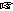  Abaliget, Hotel Barlang
 7.00-9.00 óra  1200 Ft  30,8 km  930 m  8 óra  67,8  C40/9  44,8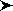 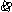 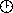 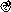 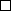 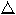 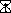 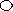 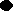 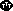 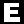 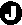 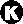 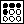 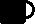 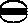 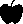 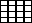 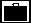 
Abaliget  Vigavár  Jakab-hegy  Cinke-tanya  Négy fenyő kh.  Abaliget Abaliget, Hotel Barlang
 7.00-10.00 óra  1100 Ft  18,9 km  660 m  5 óra  44,6  D25/6,5  28,8
Abaliget  Tekeres  Mecsekrákos  Abaliget Abaliget, Hotel Barlang
 8.00-10.00 óra  1000 Ft  9,6 km  345 m  3 óra  24,3  E13/4  14,8Rajtidő: 8:00-10:00
Minden távhoz:
„20 éves a PITE 30 teljesítménytúra” + jubileumi kitűző minden teljesítőnek!
Nevezési díj kedvezmény: Diák, PVTSZ tagoknak: 100 Ft, PITE tagoknak 50%. Egyszerre csak egy kedvezmény vehető igénybe!
Szolgáltatás: Természetesen az elmaradhatatlan almásPITE.
Jelvény: ötödik, tizedik, tizenötödik teljesítés után PITE rangfokozat.
A rajt-cél helyszínén vízvételi lehetőség és wc nem lesz, a Hotel ekkor még téliesítve van.
A túra része a Baranya teljesítménytúrázója mozgalomnak.
Térkép: Mecsek turistatérképe.Ez a kiírás a TTT oldalának másolata és a TTT engedélyével készült.A túra kiírása a TTT honlapon:    http://www.teljesitmenyturazoktarsasaga.hu/tura?id=7956 Túrabeszámolók 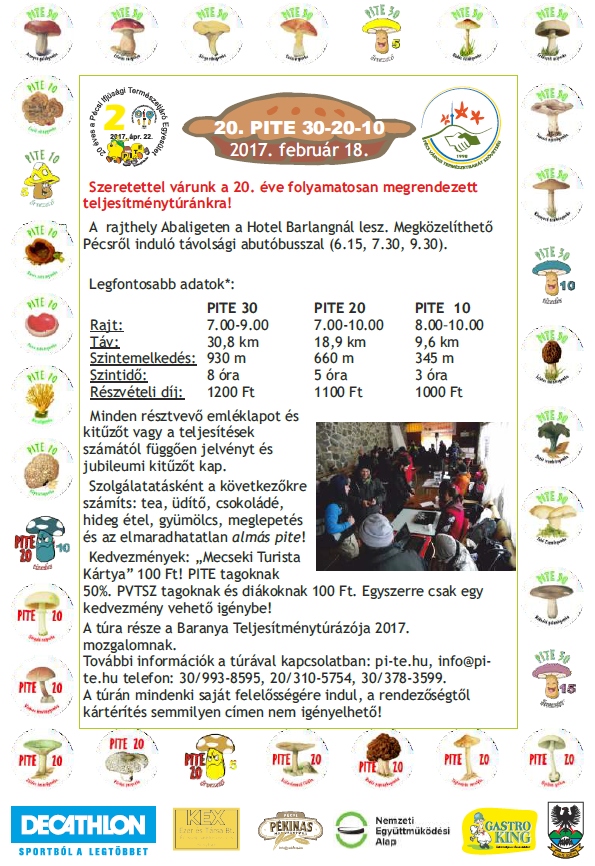  Letöltések száma: 3774. Módosítva: 2017.01.31